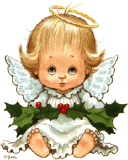 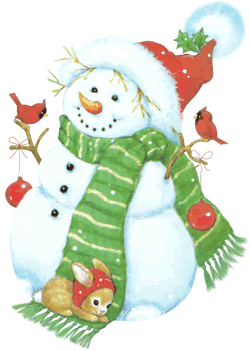 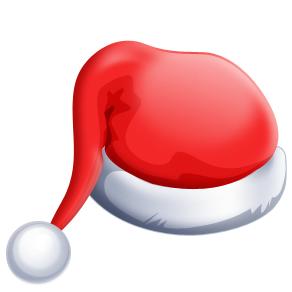 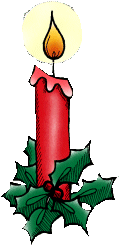 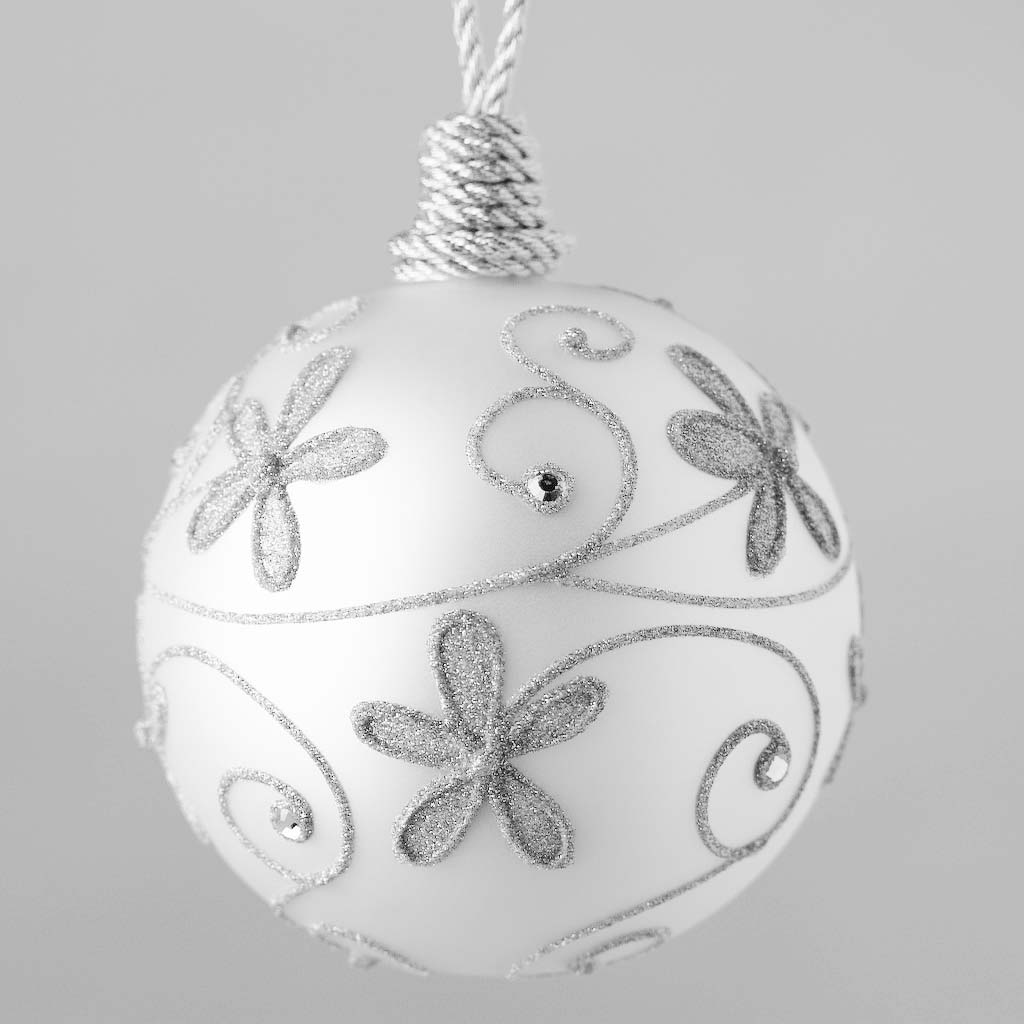 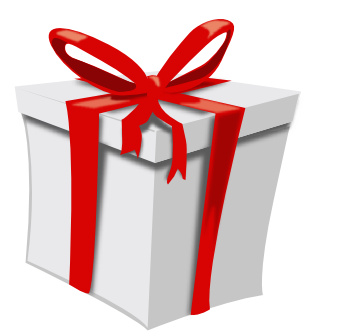 bonnetBONHOMME DE NEIGEANGEcadeauboulebougie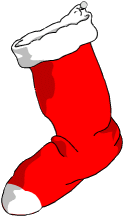 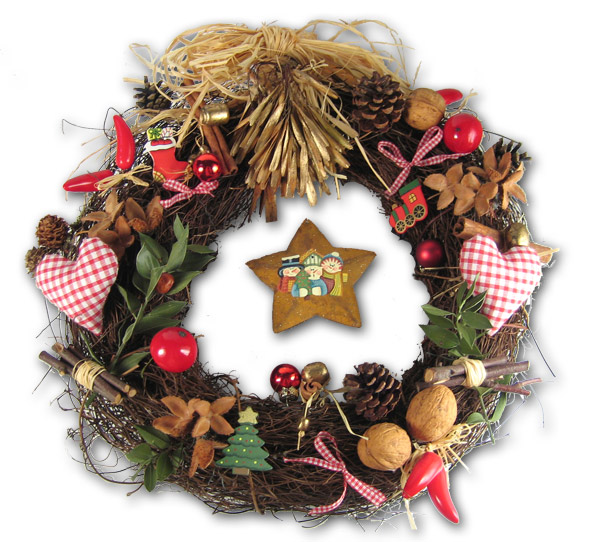 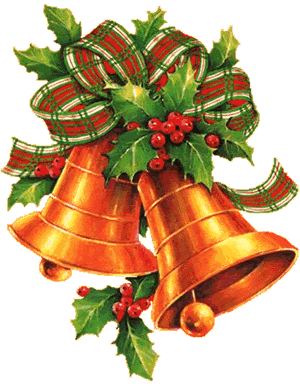 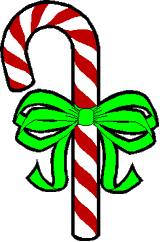 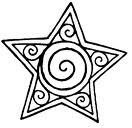 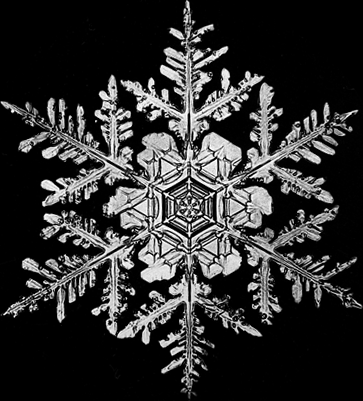 clochescouronnechaussettefloconétoilesucre d’orge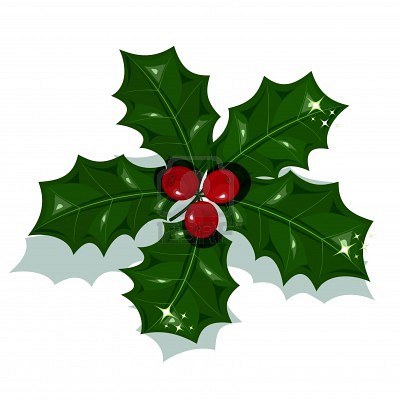 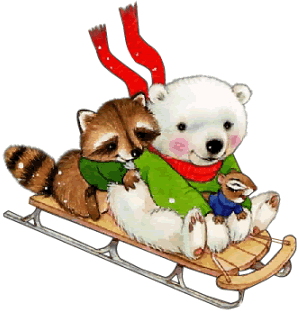 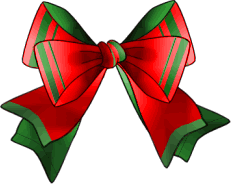 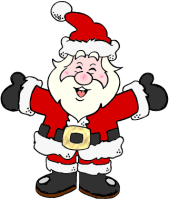 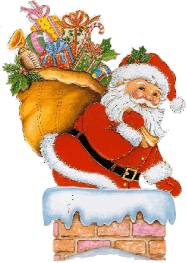 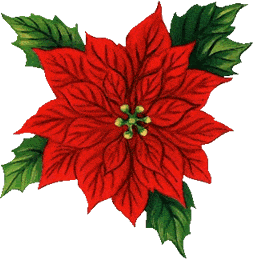 noeudlugehouxpoinsettiahottepère noël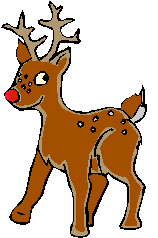 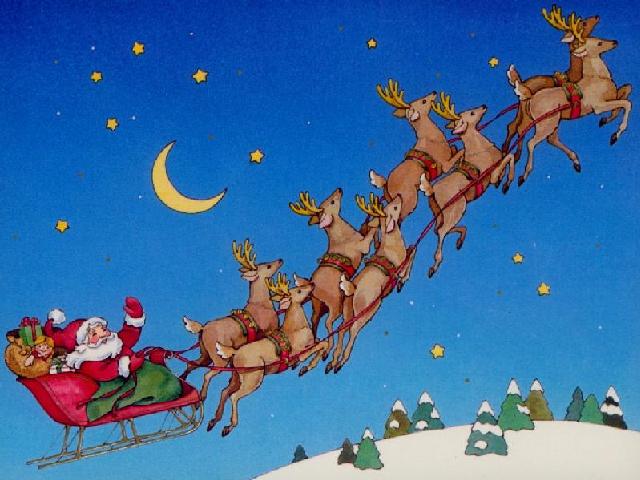 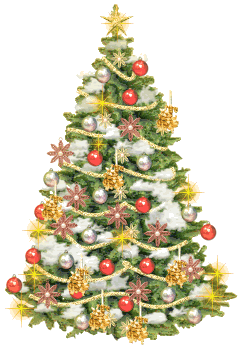 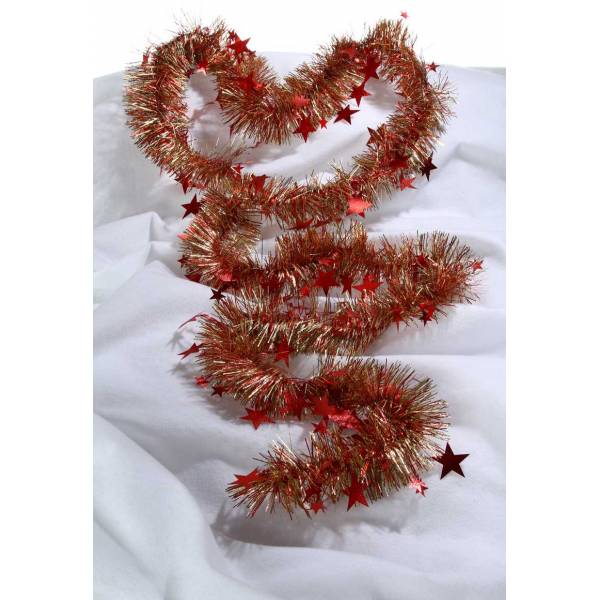 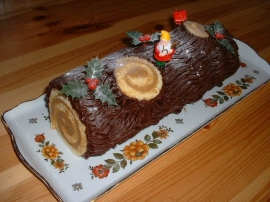 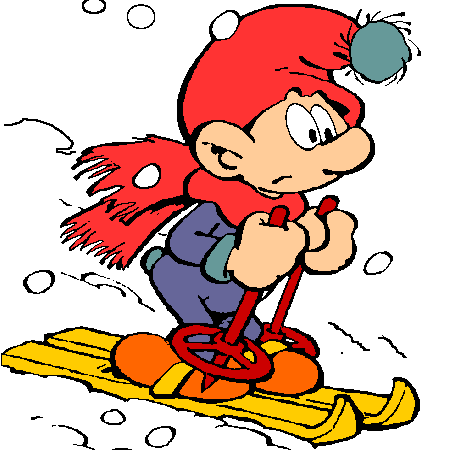 sapintraineaurenneskibûcheguirlande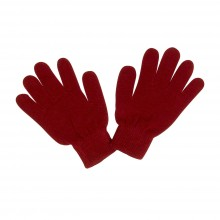 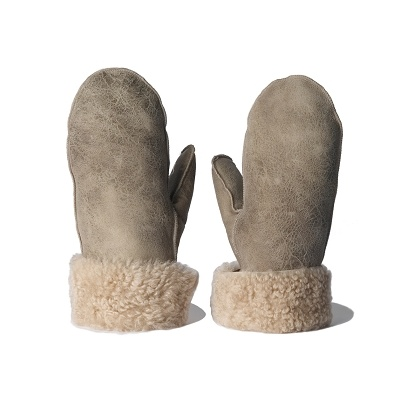 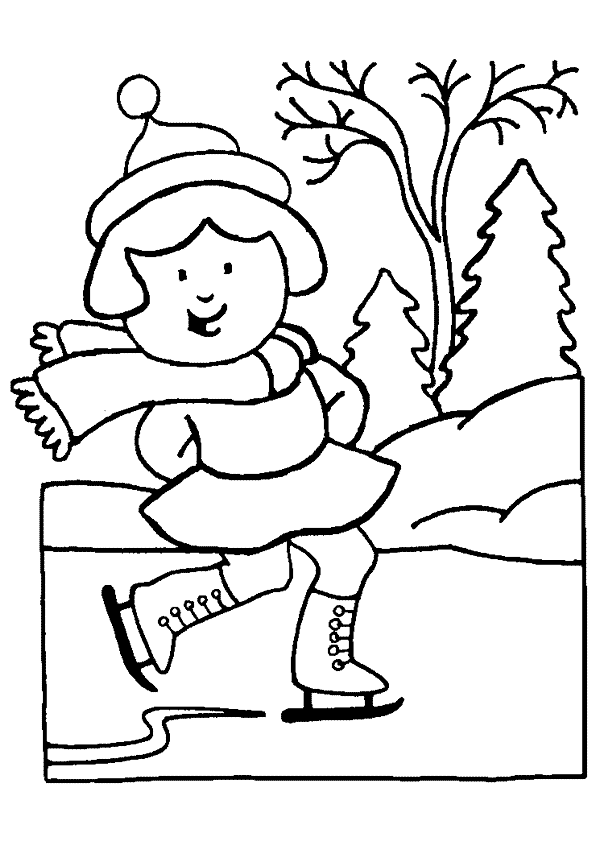 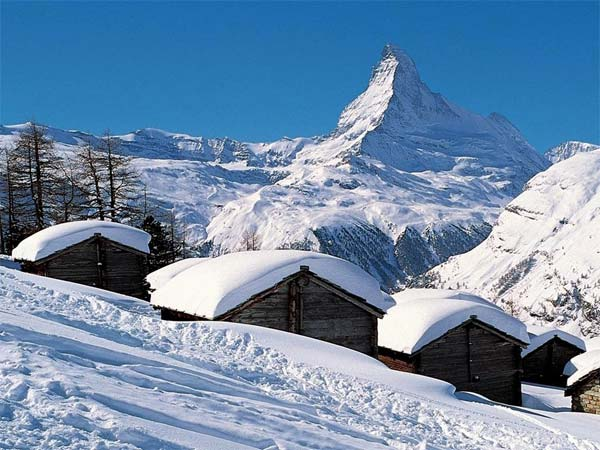 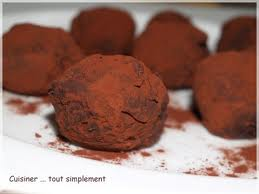 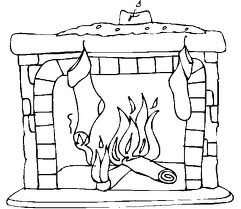 patin à glacemouflesgantscheminéetruffes en chocolatneige